Computing systems and networks – Technology around us 
Year 1 Knowledge Organiser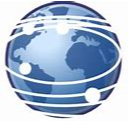 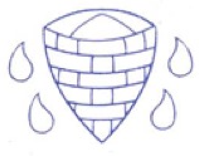 Know how to:  Identify technology Identify a computer and its main parts Use a mouse in different ways Use a keyboard to type on a computer Use the keyboard to edit text Create rules for using technology responsibly Key questions: What is technology? What are the main parts of a computer? How do we use technology safely? 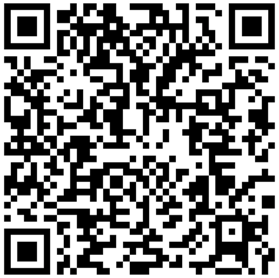 Key Vocabulary Key Vocabulary WordDefinitionSocial mediawebsites and applications that enable users to create and share content or to participate in social networking.communicationexchanging of information by speaking, writing, or using some other medium.onlinewhile connected to a computer or under computer control.keyboarda panel of keys that operate a computer.